Муниципальное бюджетное общеобразовательное учреждениесредняя общеобразовательная школа №21 Конспект урока по технологиипо теме «Обработка бретелей фартука»(5 класс)Нестерова Светлана Александровнаучитель технологии
МБОУ СОШ №21г. КовровВладимирской обл.Обработка бретелей фартукаЦели:    1.	Научить обрабатывать края бретелей обтачным швом. Ознакомить с техническими условиями и приёмами обработки края двойной прямоугольной детали обтачным швом. 2.	Развивать у учащихся понимание, что выбор способа обработки края детали зависит от гигиенических, практических и эстетических требований, предъявляемых к изделию, развивать умение анализировать, уметь делать обоснованные выводы и умозаключения на основе сравнения.  3.	Развивать возможность анализа и синтеза у детей с проблемами в развитии, совершенствовать память, развивать мелкую моторику, работать над глазомером,  воспитывать трудолюбие, аккуратность, бережное отношение к используемому материалу.Оборудование: •	Набор ручных инструментов, выкроенные бретели.•	 Образец фартука, таблички с названиями швов, презентация             « Правила техники безопасности на уроках технологии».•	Технологическая карта «Выполнение обтачного шва». Швейные машины, нитки №40. Места для утюжки и утюги.Использованная литература:Технология. 5 класс: Поурочные планы по учебнику Ю. В. Крупской, Н. И. Кизеевой, Л. В. Сазоновой, В. Д. Симоненко (материаловедение, лоскутная техника, вышивка, кулинария, интерьер) / Авт.-сост. И. В. Бобунова. – Волгоград: Учитель, 2010Технология. Обслуживающий труд : учебник для общеобразовательных учреждений / [Ю. В. Крупская, Н. И. Лебедева, Л. В. Литикова и др.] ; под ред. В. Д. Симоненко. – 4-е изд., перераб. – М. : Вентана-Граф, 2010.Обслуживающий труд : Учеб.-справ. пособие для учащихся 4 кл. / А. Я. Лабзина, Е. В. Васильченко. – М. : Просвещение, 1883.Ход урокаОрганизационная часть1)Самомассаж: (активизация биоактивных точек) по системе Норбекова.Разогреть ладони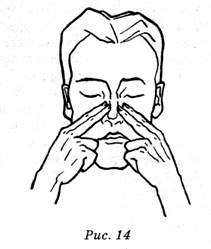 Массаж крыльев носа и переносицы   Упражнение помогает взбодриться. Мы подготавливаем организм для дальнейшей работы, упражнение является профилактикой простуды. Для массажа крыльев носа нам понадобятся только указательный и средний пальцы, поэтому остальные пальцы согнем, чтобы они не мешали работе. Располагаем указательный и средний пальцы у крыльев носа.Указательный палец лежит у основания крыльев носа, средний - на самих крыльях. Двигаем пальцы вверх (вдоль хряща до носовой кости) и вниз. Выполняем движения не менее 7 раз.МАССИРУЕМ ГЛАЗА - МАССИРУЕМ МОЗГНачинаем работать с глазами: активизируем мозг для дальнейшей работы. Подобный массаж помогает настроиться на работу, то есть хорош в начале дня или в середине - для того чтобы повысить работоспособность.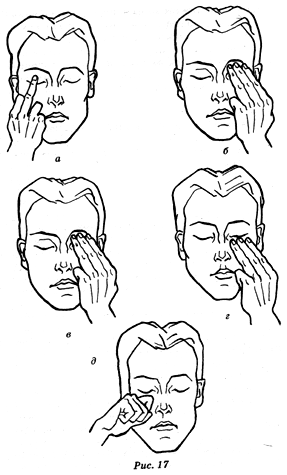 Массаж внешнего уха. Выбор участка для массажа не случаен, давно известно, что ушные раковины содержат в себе более 170 биологически активных точек, воздействуя на которые можно так или иначе помочь различным органам. Проводим массаж ушных раковин так, чтобы <уши горели>. Каждый прием выполняется по 10-15 раз. 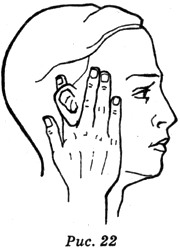 Теперь сделаем легкий успокаивающий массаж лица ладонями. Например, несколько напоминающих умывание движений: погрузим лицо в сложенные горстью ладони. Сделаем несколько легких круговых движений ладонями, как бы омывая лицо водой.  Это упражнение  хорошо снимает усталость.2) проверка готовности учащихся к уроку.Повторение пройденного материала.( На манекене  образец фартука)Вопросы:-Какую часть фартука мы выполнили? ( нижнюю часть фартука)-В какой последовательности обрабатывают нижнюю часть фартука? ( боковые срезы, нижнюю часть фартука , карман)-Каким швом обрабатывали боковые срезы? (вподгибку с закрытым срезом) (учитель прикрепляет на манекен табличку с названием шва)-Каким швом обрабатывают нижнюю часть фартука? (накладной с закрытым срезом)-Каким швом соединяют карманы с нижней частью фартука? (накладной с открытым срезом)Изучение нового материала-Какой  следующий этап обработки фартука? (выполнение верхней части фартука)-Из каких частей состоит верхняя часть фартука? (нагрудник, бретели)-Сегодня мы будем учиться обрабатывать бретели.  Бретели обрабатываются различными способами в зависимости от назначения. Мы будем обрабатывать бретели с помощью обтачного шва.-План урока на доске:1. Обтачной шовОпределениеШирина шваПрименение2. Работа с учебником с 72-733. Критерии оценки4. Правила техники безопасности5. Выполнение работы с помощью технологической карты6.Самопроверка.-Обтачной шов является подвидом стачного шваНа доскеОбтачной шов предназначен для соединения деталей с последующим вывёртыванием этих деталей.- попробуйте  определить  ширину обтачного шва (это разновидность стачного шва,  ширина стачного шва 7-10 мм, значит ширина обтачного шва 7 10 мм) -Посмотрите на готовый фартук, какие ещё  детали обрабатываются  обтачным швом? (завязки пояса)-Посмотрите на свою одежду, что выполнено обтачным швом? (воротник, манжеты)На доске Ширина 7-10 ммПрименение  бретели, завязки пояса, манжеты и др- теперь прочитаем в учебнике, как выполняется этот шов(смотрим выполнение на технологической карте)Детали сложить пополам , лицевой стороной внутрь, сметатьСтачать по намётанному, удалить нитки смётыванияВывернуть бретель с помощью карандашаСрезать припуск шва, оставив 3 мм, срезать уголок наискосокВывернуть бретель на лицевую сторонуВыметать, шов должен располагаться строго сбокуПрогладить, вынуть нитки намётывания- как должна выглядеть правильно выполненная бретель?На доске:    критерии оценки:Одинаковая длина и ширина бретелейВыправленные углыКачественно выполненная утюжка ( шов сбоку, без заломов)Разминка.- перед тем как приступить к практическому  выполнению работы  выполним разминку1. упражнение для снятия утомления с мышц туловища при работе сидяИсходное положение – стойка ноги врозь, руки вдоль тела,  поднять правую руку на пояс, левую руку на пояс,; правую – на плечо, левую –на плечо, правую –вверх, левую вверх. Сжать кисти рук в кулак, разжать кисти рук. Опустить правую руку на плечо, левую –на плечо; правую –на пояс, левую на пояс; правую вниз, левую- вниз.  Расслабленно потрясти кистями. Выполнить 5-7 раз2.  упражнение для улучшения мозгового кровообращения.Исходное положение стоя или сидя, руки на поясе. Взмахом левую руку занести через правое плечо, голову повернуть влево. И наоборот . выполнить 5-7 раз.3. Упражнение для снятия утомления с плечевого пояса и рук Исходное положение стоя, руки на поясе. Свести локти вперёд, голову нагнуть вперёд, локти отвести назад, прогнуться. Темп медленный.4. упражнения для глазБыстро поморгать, закрыть глаза, посидеть спокойно. 5 разКрепко зажмурить, сосчитать до 3, открыть, посмотреть вдаль.Вытянуть правую руку вперёд, посмотреть на указательный палец вытянутой руки, затем перевести взор вдаль, повторить 5-7 раз.Выполнение практической работы.-Теперь  мы можем приступить к выполнению практического задания, но сначала повторим правила техники безопасности  (с помощью презентации).Совместно с учащимися проходит беседа о правилах техники безопасности.Практическая работа. Закрепление изученного материала. Пользуясь технологическими картами учащиеся выполняют практическую работу.Анализ и подведение итогов- Что узнали нового на уроке? -Что научились делать? Учитель проверяет выполненную работу, выставляет отметки.Домашнее задание Повторить последовательность обработки бретелей.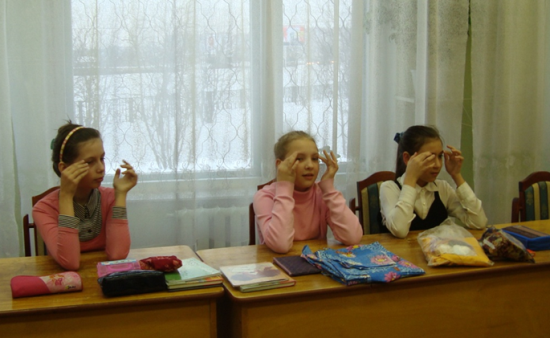 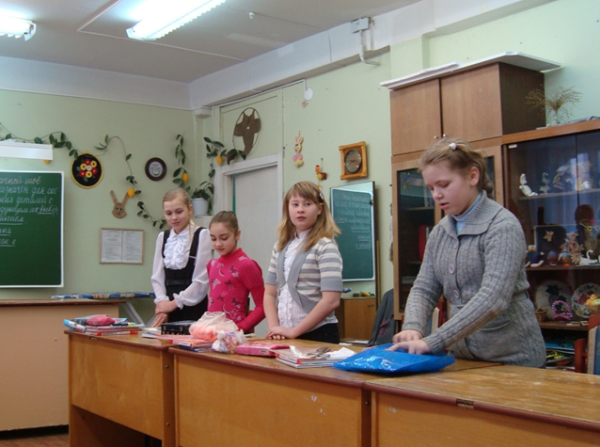 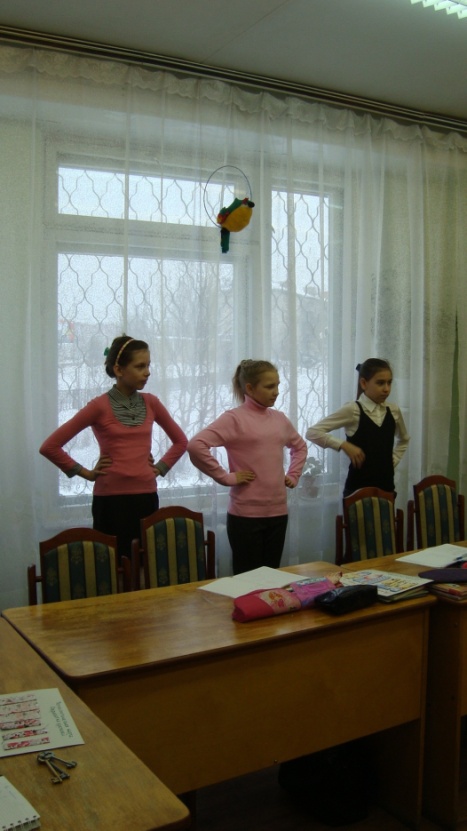 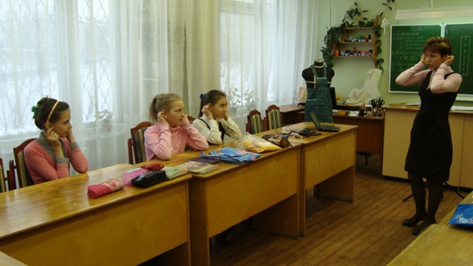 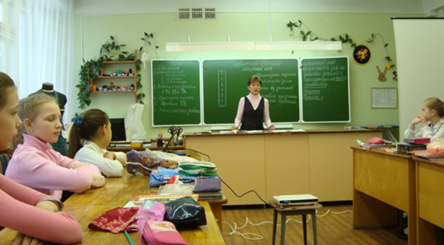 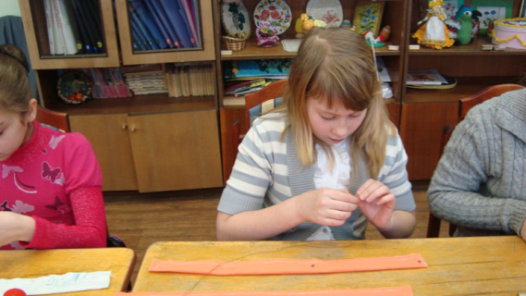 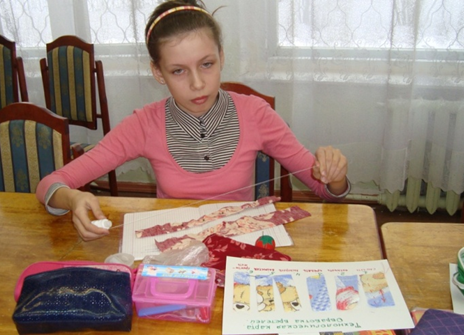 